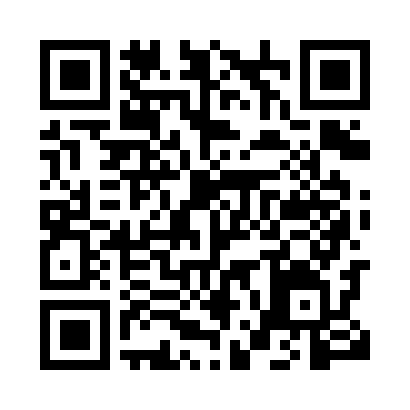 Prayer times for Aluula, SomaliaWed 1 May 2024 - Fri 31 May 2024High Latitude Method: NonePrayer Calculation Method: Muslim World LeagueAsar Calculation Method: ShafiPrayer times provided by https://www.salahtimes.comDateDayFajrSunriseDhuhrAsrMaghribIsha1Wed4:045:1711:342:465:517:002Thu4:035:1711:342:465:517:013Fri4:035:1711:342:475:517:014Sat4:025:1611:342:475:517:015Sun4:025:1611:342:485:527:026Mon4:015:1611:342:485:527:027Tue4:015:1511:342:495:527:028Wed4:005:1511:332:495:527:039Thu4:005:1511:332:505:527:0310Fri3:595:1411:332:505:537:0311Sat3:595:1411:332:515:537:0412Sun3:595:1411:332:515:537:0413Mon3:585:1411:332:525:537:0414Tue3:585:1311:332:525:547:0515Wed3:575:1311:332:535:547:0516Thu3:575:1311:332:535:547:0517Fri3:575:1311:332:535:547:0618Sat3:565:1311:332:545:557:0619Sun3:565:1211:342:545:557:0720Mon3:565:1211:342:555:557:0721Tue3:565:1211:342:555:557:0722Wed3:555:1211:342:565:567:0823Thu3:555:1211:342:565:567:0824Fri3:555:1211:342:565:567:0825Sat3:555:1211:342:575:567:0926Sun3:555:1211:342:575:577:0927Mon3:545:1211:342:585:577:1028Tue3:545:1111:342:585:577:1029Wed3:545:1111:342:585:587:1030Thu3:545:1111:352:595:587:1131Fri3:545:1111:352:595:587:11